ONE Times: Pre-AOM Meeting EditionDear ONErs,Welcome to winter in the southern hemisphere, summer in the northern hemisphere, consistency near the equator, and the pre-AOM edition of the ONE Times newsletter in your screen! As we head toward the 2021 Academy of Management Annual Meeting, the ONE Times highlights ONE-affiliated sessions and other news since our last newsletter several months ago. The newsletter is produced by the ONE Communications Team, currently Panikos Georgallis, Nicholas Poggioli, and Youthika Chauhan. Follow the ONE Division on Twitter @AOM_OrgNatEnv.Pandemic AcknowledgementThe pandemic continues to impact the world and our scholarly community. We hope you, your loved ones, and your communities are safe, and we recognize the many losses suffered since late 2019. The ONE Times recognizes our continued adjustments to the pandemic crisis. We have received fewer submissions since the pandemic began, and the ONE Communications Team has prioritized core work. The focus is on maintaining our community while freeing up time and energy for personal and professional needs and care.We also acknowledge the ongoing impacts of climate change and point out two resources from Project Drawdown, one for integrating climate solutions into teaching and another for understanding how to personally engage on the many different ways of contributing to solving the problem of carbon emissions:Climate Solutions 101 teaching and learning materials: https://drawdown.org/climate-solutions-101 The Drawdown Review comprehensive analysis of potential solutions and their potential to reduce and eliminate emissions: https://drawdown.org/drawdown-review AOM SessionsONE Full ProgramSee all ONE sessions on a single pdf at https://drive.google.com/file/d/1l9iJv4i60pz-OP5WzlfZR28-Ds48rLOs/view?usp=sharing. ONE Division Highlighted SessionsONE Welcome Reception (session 34): https://2021.aom.org/meetings/virtual/gsL9gCJKuXYD36CexStep ONE: Starting Your Sustainability PhD Journey with ONE (session 190): https://2021.aom.org/meetings/virtual/a5344AgHhkgZNQ4xwONE Social (Americas Time Zone) (session 842): https://2021.aom.org/meetings/virtual/vf9557akSjCg4RChhONE Social (Europe Time Zone) (session 841): https://2021.aom.org/meetings/virtual/mBmgdXSRQ3gbCQGkRONE Social (Asia/Australia Time Zone) (session 1055): https://2021.aom.org/meetings/virtual/hMATtgCvTm7XHLN9yOrganizations and the Natural Environment (ONE) Doctoral Consortium (session 1380): https://2021.aom.org/meetings/virtual/WK3ikwEus5sqzzkt3SIM-ONE Junior Faculty Consortium “Reimagining SIM-ONE Scholarship” (session 1381): https://2021.aom.org/meetings/virtual/aBBCwmuJ9JdvE9ZnDSession: Reputation, Rankings, and Grand ChallengesBell Piyasinchai points out sessions on reputation and rankings and on grand challenges.Paper session: Reputation and Rankings in Sustainability (17595). My paper in this session “How the Pursuit of Sustainability Poses Tradeoffs Between Legitimacy and Reputational Spillovers” is a Finalist for the Carolyn B. Dexter Award.Presenter symposium: Addressing Grand Challenges: Current Barriers and Ways to Move Forward (15389)Bell Piyasinchai, PhD in Management Candidate, Cambridge Judge Business School, University of Cambridge. https://www.jbs.cam.ac.uk/programmes/research-programmes/current-phd-students-a-z/nareuporn-piyasinchai/Sessions on Research ImpactThe AOM One Impact Team (Sylvia Grewatsch, Valentina de Marchi, Yoojung Ahn, and Katrin Heucher) shares a list of sessions related to impact, available at https://drive.google.com/file/d/1U1ekPFjKpU-s5CoAATNiUU1a5bCM-lEd/view?usp=sharing. PDW: Equipping Early-Career Organizational Researchers to Become Engaged Scholars (session 435)Full details at https://2021.aom.org/meetings/virtual/kTQ49fw6ZZB5rzg42.The Impact Scholar Community invites you to join the next event on July 31st, 2021, from 4.00pm-5.30pm EDT. The event will take place as a live session PDW during the AOM Annual Meeting 2021. We will talk with 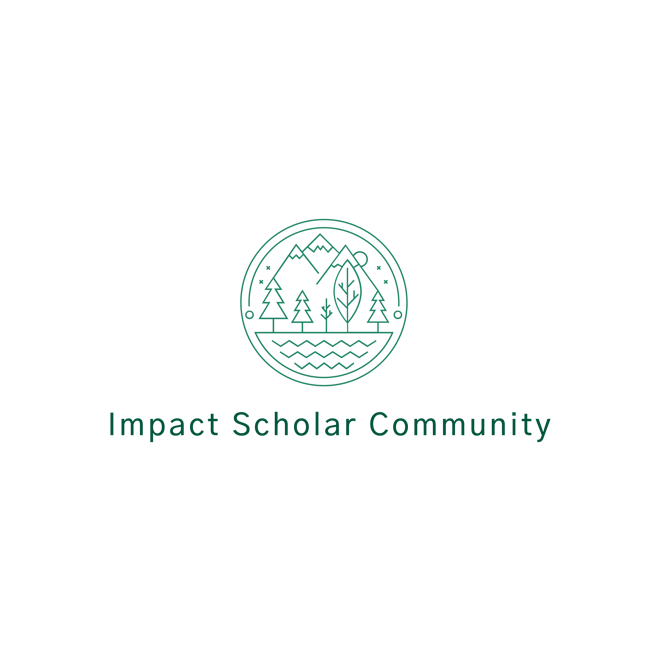 Stephanie Bertels (Simon Fraser University), Dentoni Domenico (Montpellier Business School), and Amanda Williams (ETH Zurich).Each scholar is joined by a practice partner with whom they conducted successful research projects. The highlight of the PDW is the scholar-practitioner pairs who will offer their insights on conducting engaged scholarship projects that create new knowledge and inform practice.The last half hour will be dedicated to a social event to foster our growing community of early-career scholars striving for research impact. Are you interested in learning more about impact scholarship?! Join the Community to stay informed! Email your questions and suggestions to impactscholarcommunity@gmail.com. Organizers: Sylvia Grewatsch, Nicholas Poggioli, Wren MontgomeryPDW: Is Sustainability a Journey or a Destination? (Session 189)Full details at: https://2021.aom.org/meetings/virtual/yBz45dpdGDMdpYBoo.This PDW brings together those interested in the ontology and epistemology of business sustainability research. Featuring distinguished speakers Joel Gehman and Bobby Banerjee (kindly filling in for Diane-Laure Arjalies)"How we define sustainability affects how scholars and managers understand, study, and practice sustainable organization. A dominant definition views sustainability as a journey of continuous improvement toward better environmental practices. However, the journey definition obscures the limits organizations face on their use of economic, social, and environmental systems before those systems transform or collapse. For such systems, sustainability is a destination or, in other words, a dichotomous property of the system: a fishery is either sustainable or unsustainable. There is a clash between the journey and destination definitions that threatens to limit theories of sustainable organization. This PDW explores that clash by supporting research on the meaning of sustainability. We focus on three definitions: sustainability is (1) a journey, (2) a destination, and (3) both a journey and destination. We convene a panel discussion and roundtable feedback sessions for scholars working on the effect of sustainability assumptions on our understanding and practice of sustainable organizing."AOM AwardsONE AOM Best PapersView Best Papers by filtering on the ONE Division at https://my.aom.org/program2021/proceedings.aspx ONE Awards Ceremony (Session 677)Details at https://2021.aom.org/meetings/virtual/BWxBz9jW7gv7wA2XJ Attend the ONE Awards Ceremony to find out winners of the Division's other awards:ONE-NBS Research Impact on Practice AwardONE Dissertation AwardONE Book AwardONE Emerging Scholar AwardONE Distinguished Scholar AwardONE Teaching AwardONE-SIM Outreach AwardJob OpeningsAOM Career Center and Career FairAs of this writing, there are 164 openings advertised on the AOM Career site at https://career-center.aom.org/jobs/. Register to attend the AOM Career Fair at https://app.brazenconnect.com/events/g63eM. Postdoctoral Scholar, University of Chicago Harris School of Public PolicyFull details at https://drive.google.com/file/d/152lwqxmLXYRAG_PZSoKs_X7TDrgQV_Wd/view The Harris School of Public Policy seeks applicants for a one-year Postdoctoral Scholar, with the potential for one-year renewal, to be part of a Department of Energy funded project. The project will examine whether home builders and roofing contractors have the potential to accelerate the U.S. residential rooftop solar market by incorporating solar photovoltaics (PV) into their business models. Through a mix of qualitative and quantitative research methods, we will elicit perceived barriers from both contractors and homeowners to integrating PV into new construction and reroofing projects and through survey experiments, identify promising methods to break down these barriers.NameAffiliationPaperJonas FriedrichResearch Institute for Organizational PsychologyDoes Smart equal Sustainable? Coupling, Decoupling, and the Sustainability Performance in CitiesXueting JiangNew York Institute of TechnologyLeveraging A Lenient Category in Practicing Responsible Leadership: A Case StudySteven KennedyRotterdam School of Management, Erasmus U.A Systems Approach to Business Sustainability EducationAgnieszka KwapiszMontana State U.Electric bike-sharing services mode substitution for driving, public transit, and cycling.Ivan MiroshnychenkoFree U. Bozen, BolzanoDivergent Family Effects on Green PracticesFelicitas PietrullaHSG U. of St. GallenCircular business models: Antecedents, Moderators and OutcomesNareuporn PiyasinchaiCambridge Judge Business SchoolHow the Pursuit of Sustainability Poses Tradeoffs Between Legitimacy and Reputational SpilloversMelanie ValenciaKU LeuvenWaste picking as social provisioning: constructing a socially regenerative circular economyLaurens VandewegheETH ZürichStrange Bird in the Breed: The Translation of the Impact Investing Concept to the Corporate Logic